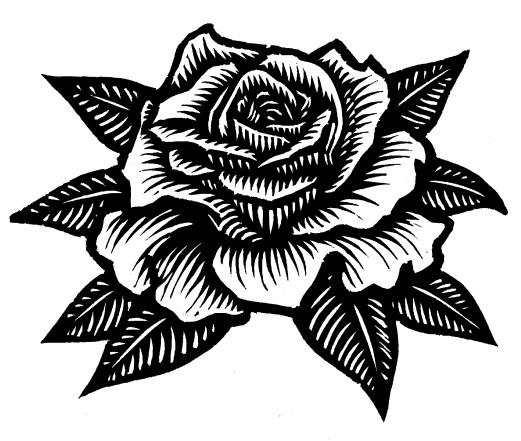 Big Scrub Environmental Education Day at Rocky Creek DamOur students are heading to Rocky Creek Dam next week for a big day out. We are joining our friends from other local schools to learn about the Big Scrub. When: Thursday 21st March K-2 students will participate in activities organised by Mrs Hughes.3-6 students will rotate through environmental activities with local organisations including Lismore City Council, Rous Water, Envite and Dorroughby Environmental Education Centre. These activities have been organised by Dorroughby EEC.Where: Rocky Creek DamTransport: We will be travelling by bus. Departing Rosebank at: 9am sharp and returning to Rosebank by 3pm.Cost: $10This covers:Bus to and from Rocky Creek DamAll activitiesActivities are conducted under the supervision of Dorroughby EEC staff, certified instructors and teachers.Rosebank supervising teachers will be Juanita Thomson, Nicky Hughes and Oliver Pescia. All students will need to be dressed in Bush School clothes (long pants, covered shoes, hat). They will need to bring lunch and recess as well as a water bottle and sunscreen.Student Code of Conduct: Rocky Creek DamI ____________________________________________ agree to:co-operate with other studentsfollow staff instructionsshow respect to all supervising adultsfollow the rulesbe friendly with other studentshave funleave electronic devices at homeStudent signature ____________________________   Date ______________Parents:I/We have discussed the expected code of conduct with my/our child.I/We understand the importance of following this code of conduct.I/We understand that Rosebank’s expectations for positive behaviour will be upheld while on excursionI/We understand that in the case of a serious breach of the code of conduct, I/we may be contacted to pick up my/our child.Parent/s signature/s __________________________ Date _______________Please print name/s _______________________________________________Rocky Creek Dam Excursion 21st March 2019Please complete to adhere to Dorroughby EEC and DoE requirements for the excursion. Big Scrub Environmental Education Day at Rocky Creek Dam ConsentPlease check all appropriate boxes below to indicate your agreement/consent:Parent/Carer Name: _________________________________________________(Please print)Parent/Carer’s Signature:  _____________________________Date:  ____________________The information provided on is being obtained for the purpose of ascertaining relevant medical information, requirements and other health care related needs about your child.It will be used by officers of the NSW Department of Education and Communities to assist planning, to support students, and to minimise risks when conducting school excursions, sporting or other school activities.Other persons or agencies that may be provided with this information include, but are not limited to, volunteers and members of external organisations who join with the school or are otherwise involved in the planning or delivery of the excursion, sporting or other school activity; and persons that may be called upon to provide health care treatment or other assistance during or as a consequence of such excursions or activities. Provision of this information will significantly assist the school in planning a safer educational activity.  It will be stored securely. If you have any concerns about provision of this information, please contact the school principal to discuss further. You may correct any personal information provided at any time by contacting the school office.The information provided on is being obtained for the purpose of ascertaining relevant medical information, requirements and other health care related needs about your child.It will be used by officers of the NSW Department of Education and Communities to assist planning, to support students, and to minimise risks when conducting school excursions, sporting or other school activities.Other persons or agencies that may be provided with this information include, but are not limited to, volunteers and members of external organisations who join with the school or are otherwise involved in the planning or delivery of the excursion, sporting or other school activity; and persons that may be called upon to provide health care treatment or other assistance during or as a consequence of such excursions or activities. Provision of this information will significantly assist the school in planning a safer educational activity.  It will be stored securely. If you have any concerns about provision of this information, please contact the school principal to discuss further. You may correct any personal information provided at any time by contacting the school office.The information provided on is being obtained for the purpose of ascertaining relevant medical information, requirements and other health care related needs about your child.It will be used by officers of the NSW Department of Education and Communities to assist planning, to support students, and to minimise risks when conducting school excursions, sporting or other school activities.Other persons or agencies that may be provided with this information include, but are not limited to, volunteers and members of external organisations who join with the school or are otherwise involved in the planning or delivery of the excursion, sporting or other school activity; and persons that may be called upon to provide health care treatment or other assistance during or as a consequence of such excursions or activities. Provision of this information will significantly assist the school in planning a safer educational activity.  It will be stored securely. If you have any concerns about provision of this information, please contact the school principal to discuss further. You may correct any personal information provided at any time by contacting the school office.The information provided on is being obtained for the purpose of ascertaining relevant medical information, requirements and other health care related needs about your child.It will be used by officers of the NSW Department of Education and Communities to assist planning, to support students, and to minimise risks when conducting school excursions, sporting or other school activities.Other persons or agencies that may be provided with this information include, but are not limited to, volunteers and members of external organisations who join with the school or are otherwise involved in the planning or delivery of the excursion, sporting or other school activity; and persons that may be called upon to provide health care treatment or other assistance during or as a consequence of such excursions or activities. Provision of this information will significantly assist the school in planning a safer educational activity.  It will be stored securely. If you have any concerns about provision of this information, please contact the school principal to discuss further. You may correct any personal information provided at any time by contacting the school office.Student name: ……………………………………………………Medicare number …………………….……………Student name: ……………………………………………………Medicare number …………………….……………Student name: ……………………………………………………Medicare number …………………….……………Class: ………………………Parent or caregiver contact detailsParent or caregiver contact detailsParent or caregiver contact detailsParent or caregiver contact detailsName:………………………………………………………………………………………………………………………………………………………………………………………………………………………………………………………………………………………………Address:………………………………………………………………………………………………………………………………………………………………………………………………………………………………………………………………………………………………Home phone: 	………………...Home phone: 	………………...Work: ……………………..…: ………………………Doctor contact detailsDoctor contact detailsDoctor contact detailsDoctor contact detailsName:………………………………………………………………………………………………………………………………………………………………………………………………………………………………………………………………………………………………Address:………………………………………………………………………………………………………………………………………………………………………………………………………………………………………………………………………………………………………………………………………………………………………………………………………………………………………………………………………………………………………………………………………………………………………………………………Doctor’s telephone:Doctor’s telephone:1. ………………………………2. …………………………….Emergency contact(s) details (nominated by the parent or caregiver as alternate contact)Emergency contact(s) details (nominated by the parent or caregiver as alternate contact)Emergency contact(s) details (nominated by the parent or caregiver as alternate contact)Emergency contact(s) details (nominated by the parent or caregiver as alternate contact)Name: …………………………………………….……Relationship to child ………………………………………Name: …………………………………………….……Relationship to child ………………………………………Name: …………………………………………….……Relationship to child ………………………………………Phone (H) ……………………Phone (M) ……………………         Name: …………………………………………….……Relationship to child ………………………………………Name: …………………………………………….……Relationship to child ………………………………………Name: …………………………………………….……Relationship to child ………………………………………Phone (H) ……………………Phone (M) ……………………         I give consent for my child/ren ______________________________________ (print child’s name) to attend The Big Scrub Environmental Education Day on Thursday 21st March at Rocky Creek Dam. I understand that transport is by bus. I will provide my child with a packed lunch, bush school clothes (long pants, covered shoes), including hat, sunscreen and a water bottle. I understand that my child will receive medical treatment in the case of an emergency.I understand the cost of this excursion is $10 per student.